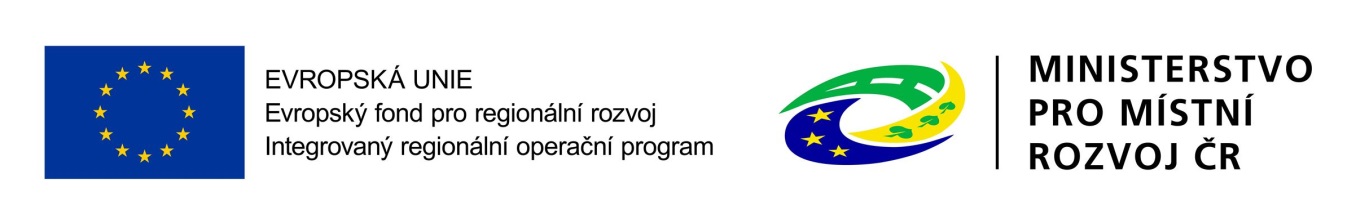 IROP, VÝZVA Č. 66 Infrastruktura pro vzdělávání - integrované projekty ITIZákladní škola Jižní předměstí Rokycany, příspěvková organizace je realizátorem jednoetapového projektu s názvem: Vybudování odborných učeben na ZŠ, reg. č. CZ.06.2.67/0.0/0.0/16_066/0005905 v rámci Výzvy č. 66 Infrastruktura pro vzdělávání – integrované projekty ITI, Integrovaný regionální operační program (IROP), PO 2:  Zkvalitnění veřejných služeb a podmínek života pro obyvatele region, IP 10: Investice do vzdělávání, odborného vzdělávání, včetně odborné přípravy pro získání dovedností a do celoživotního učení rozvíjením infrastruktury pro vzdělávání a odbornou přípravu, SC 2.4: Zvýšení kvality a dostupnosti infrastruktury pro vzdělávání a celoživotní učení. DETAILY PROJEKTUDoba realizace: od 19. 6. 2017 do 31. 7. 2018Předpokládaná finanční výše rozpočtu projektu/podpory:Hlavní kontaktní osoba projektu za naši školu:Mgr. Bohumil Nosek, ředitel školyTel: +420 731 410 585, e-mail: zscechova@tiscali.czPOPIS projektuÚčelem projektu je modernizace a zkvalitnění infrastruktury dotčeného objektu školy ve formě vybudování 2 odborných učeben, a to ve vazbě na zkvalitnění vzdělávání, zejména ve vazbě na
rozvoj technického a jazykového vzdělávání žáků, tj. rozvoj klíčových kompetencí vedoucí k podpoře
technických, jazykových a komunikačních dovedností žáků školy. Konkrétně budou projektem realizovány stavební úpravy a modernizace těchto odborných učeben: odborná učebna – cvičná kuchyňka a odborná cizojazyčná učebna.Cíle projektuCílem projektu je rekonstrukce odborné jazykové učebny multimediálního charakteru o kapacitě 21 míst a cvičné kuchyňky o kapacitě 16 míst a jejich vybavení moderním vybavení, které koresponduje s požadavky trhu práce a navazujících středních škol.Očekávané výsledky projektuZapojení moderních technologií do vyučování, rozvoj kompetencí žáků v oblasti práce s informacemi je nezbytným předpokladem uplatnění žáků v současné informační společnosti. Realizací projektu dojde ke zvýšení úrovně výuky cizích jazyků na škole, díky modernímu vybavení, které odpovídá aktuálním trendům, získá výuka pro žáky na atraktivitě.Celkem rozpočet projektu2 004 481,76 KčZ toho Dotace EU (IROP) a státní rozpočet ČR
1 804 033,58 KčVlastní zdroje200 448,18 Kč